          Экономический факультет ГГУ имени Франциска Скорины 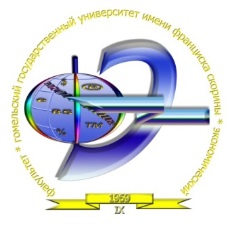 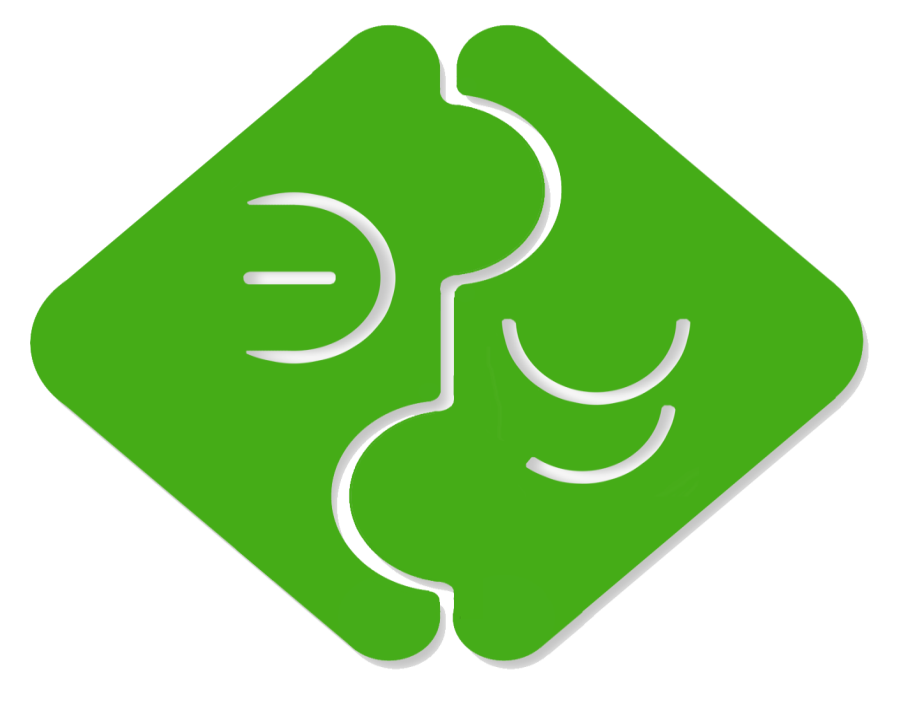       Кафедра экономики и управленияОлимпиада по Маркетингу     «Стать  лидером рынка!Студенты-экономисты -  Бизнесу!»5 апреля 2018,    12-00,   ауд. 3-1Зачем мне участвовать в Олимпиаде?  Олимпиада – реальная площадка попробовать свои силы – ТЫ можешь дать КРЕАТИВНУЮ рекомендацию РЕАЛЬНОМУ предприятию,  которая может быть РЕАЛИЗОВАНА!  Кто может участвовать в Олимпиаде?  Команда  (до 4х человек), которая имеет уникальное название  и  прошла регистрацию  до 12-00 12 марта  (ссылка – ниже). Как проводится олимпиада?    Олимпиада проводится в один этап  5 апреля 2018 в 12-00 в аудитории 3-1.  Команда представляет решение кейса в форме презентации  (не более 10 минут).  Как оценивается вариант решения кейса?    Справедливо; критерии оценки:  – обоснование реалистичности и перспективности бизнес-идеи с учётом ресурсного обеспечения предприятия и тенденций на рынке;– качество маркетингового обоснования бизнес-проекта;– креативность и новизна бизнес-проекта;– качество представления, презентации и защиты Вашего варианта решения.В чём конкретно состоит задание?   Предложить креативные идеи совершенствования маркетинговой деятельности предприятия по конкретному бренду в целях обеспечения лидерства на рынке. О каком предприятии и каком бренде идет речь?   Об этом участники олимпиады (прошедшие регистрацию)  узнают   13 марта в 11-45     в ауд. 3-1.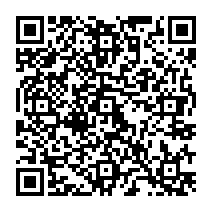 